				        Bewandert. Begeistert. Bewährt.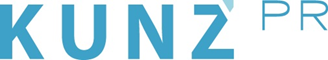 Presse-Info Alta Badia10. Juni 2024Kulinarik zwischen Dolomiten-Gipfeln: Ladinische Kochkurse in Alta Badia(Alta Badia) Schlutzkrapfen, Spinatknödel, Apfelküchlein: Ladinische Gerichte, die auf den Almhütten in Alta Badia begeistern. Genau in diesem authentischen Ambiente, umgeben von majestätischen Dolomiten-Gipfeln, können Gäste die traditionellen Rezepte jetzt selbst erproben. Die ladinischen Kochkurse finden nachmittags am 26. Juni, 31. Juli und 28. August statt. Dabei heben die Gastronomen der Region die ladinische Küche, die auf der bäuerlichen Tradition fußt, auf ein neues Niveau. Den Ideenreichtum, mit dem sie einen einfachen Knödel zum besonderen Geschmackserlebnis machen, wird am 16. Juli allen offenbar: Das Knödelfest zelebriert das wohl typischste Gericht der Dolomiten auf dem Kirchplatz in Badia. Ob klassisch oder extravagant, süß oder herzhaft – Besucher lassen sich von der Vielfalt bei einem Glas Wein und Live-Musik überraschen. Apropos Wein: Mitten im Dolomiten UNESCO Welterbe verkosten Genussliebhaber die besten Südtiroler Sorten. Ein Sommelier reicht die erlesenen Tropfen etwa am Fuße des berühmten Heiligkreuzkofels, bei den Pisciadú-Wasserfällen oder auf den Weiden vor dem Naturpark Fanes-Senes-Prags. Die Termine: 27. Juni, 18. Juli, 1. und 29. August sowie 5. September. www.altabadia.org